CURRICULUM VITAENombre: Marco Antonio GONZÁLEZ MARTÍNEZ		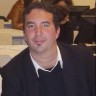 Edad: 28 años	Estado Civil: SolteroLibreta de conducir para moto: DSDA2212	Carnet de Salud: expedido por CASMU válido hasta 23/05/2015Tel: 25135988 	Cel: 094558214	Email: marcogonzalez@hotmail.comEstudios2007 – 2012 Profesorado de Historia – Instituto de Profesores Artigas 2004 – 2006 Bachillerato – Orientación Derecho – Liceo IAVA2001 – 2003 Educación Secundaria – Ciclo Básico – Liceo Nº 39 Matilde Pacheco1997 - 2002 Educación Primaria – Colegio Princesa SofíaIdiomasInglés – FirstCertificate Aprobado (05/05/2007)  Instuto ANCLAPortugués – Curso de 4 meses en Instituto Carioca (2012) Otros Estudios2010 – Diseñador Gráfico  - Cuadrado Informático2009 – Operador Windows – Instituto BOIS2008 - Huerta y Jardinería – Escuela Agraria Don PepeExperiencia Laboral2009 – 2012 Empresa de ViajesTortuguitaTareas realizadas: Venta de pasajes y atención al público en general.2012 – 2014 Profesor de Historia en Liceo Princesa SofíaLogros y méritos2013 – Participación en el concurso Sembrando Educación del CODICIEN obteniendo el segundo premio.Referencias laboralesSra. Ema Gómez – Encargada de Personal de Empresa de ViajesTortuguita  - Tel. 2255467Sr. José Carlos Duarte – Director de Liceo  Princesa Sofía – Tel 2225647Referencias PersonalesDr. Marcos García – tel 094387842Sra. Martha Gómez – tel 09136856